Cuba (indicativo de país +53)Comunicación del 19.I.2024:El Ministerio de Comunicaciones, La Habana, anuncia la actualización del plan nacional de numeración de Cuba:a)	Descripción general:	Longitud mínima del número (sin el indicativo de país): ocho (8) cifras 	Longitud máxima del número (sin el indicativo de país): ocho (8) cifrasb)	Detalles del esquema de numeración:Contacto:Ing. Wilfredo López Rodríguez
Director de Regulaciones
Ministerio de Comunicaciones
Avenida Independencia y 19 de mayo. Plaza de la Revolución
LA HABANA, CP 10600
Cuba
Tel.: +53 7 882 8193
E-mail: wilfredo.lopez@mincom.gob.cu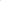 Comunicación del 19.I.2012 13.II.2019:El Ministerio de la Informática y las Comunicaciones, La Habana, anuncia la actualización del plan nacional de numeración (NNP – National Numbering Plan) de la República de Cuba.Lista actualizada de los servicios de Telecomunicaciones de Emergencia y los Servicios de valor social de la República de Cuba.Lista de los números ETS de la República de CubaNDC (indicativo nacional de destino) o cifras iniciales del N(S)N (número nacional (significativo))Longitud del número N(S)NLongitud del número N(S)NUtilización del número E.164Información adicionalNDC (indicativo nacional de destino) o cifras iniciales del N(S)N (número nacional (significativo))Longitud máximaLongitud mínimaUtilización del número E.164Información adicional21 (NDC)88Números geográficos para servicios de telefonía fijaIndicativo interurbano para la provincia de Guantánamo22 (NDC)88Números geográficos para servicios de telefonía fijaIndicativo interurbano para la provincia de Santiago de Cuba23 (NDC)88Números geográficos para servicios de telefonía fijaIndicativo interurbano para la provincia de Granma24 (NDC)88Números geográficos para servicios de telefonía fijaIndicativo interurbano para la provincia de Holguín31 (NDC)88Números geográficos para servicios de telefonía fijaIndicativo interurbano para la provincia de Las Tunas32 (NDC)88Números geográficos para servicios de telefonía fijaIndicativo interurbano para la provincia de Camagüey33 (NDC)88Números geográficos para servicios de telefonía fijaIndicativo interurbano para la provincia de Ciego de Ávila41 (NDC)88Números geográficos para servicios de telefonía fijaIndicativo interurbano para la provincia de Sancti Spíritus42 (NDC)88Números geográficos para servicios de telefonía fijaIndicativo interurbano para la provincia de Villa Clara43 (NDC)88Números geográficos para servicios de telefonía fijaIndicativo interurbano para la provincia de Cienfuegos45 (NDC)88Números geográficos para servicios de telefonía fijaIndicativo interurbano para la provincia de Matanzas46 (NDC)88Números geográficos para servicios de telefonía fijaIndicativo interurbano para el Municipio Especial Isla de la Juventud47 (NDC)88Números geográficos para servicios de telefonía fijaIndicativo interurbano para la provincia de Mayabeque48 (NDC)88Números geográficos para servicios de telefonía fijaIndicativo interurbano para la provincia de Pinar del Río49 (NDC)88Números geográficos para servicios de telefonía fijaIndicativo interurbano para la provincia de Artemisa5 (NDC)88Número no geográfico
(localizable en cualquier sitio)Servicios de telefonía móvil62 (NDC)88Número no geográfico
(localizable en cualquier sitio)Servicio fijo inalámbrico63 (NDC)88Número no geográfico
(localizable en cualquier sitio)Servicios de telefonía móvil64 (NDC)88Número no geográfico
(localizable en cualquier sitio)Servicios de telefonía móvil7 (NDC)88Números geográficos para servicios de telefonía fijaIndicativo interurbano para la provincia de La HabanaServiciosNúmeroPolicía106Bomberos105Ambulancia104Línea de ayuda para menores116111Personas con discapacidad auditiva140Protección al consumidor118Fugas de gas204 5252Emergencia marítima107